 Assessment task: Narratives that shape our world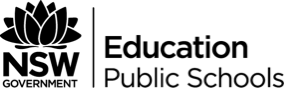 Year 11 English advanced - Module aThis document references the English Advanced Stage 6 Syllabus © 2017 Copyright NSW Education Standards Authority (NESA) for and on behalf of the Crown in right of the State of New South Wales.OutcomesEA11-2 uses and evaluates processes, skills and knowledge required to effectively respond to and compose texts in different modes, media and technologiesEA11-3 analyses and uses language forms, features and structures of texts considering appropriateness for specific purposes, audiences and contexts and evaluates their effects on meaningEA11-6 investigates and evaluates the relationships between textsEA11-8 explains and evaluates cultural assumptions and values in texts and their effects on meaningEA11-9 reflects on, evaluates and monitors own learning and adjusts individual and collaborative processes to develop as an independent learnerGeneral capabilitiesCritical and creative thinking 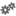 Ethical understanding 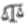 Information and communication technology capability 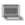 Literacy 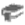 Task DescriptionThe Discussion is an online journal that publishes academic insights into the arts, education, business, politics, science and the environment. As an expert in the field of English, you’ve been asked to contribute an article and video that examines how speculative narratives use imagined worlds to comment upon and reflect their own contexts. Your feature article is to be published digitally and must be submitted as a URL.The editors would like your article to examine The Handmaid’s Tale and V for Vendetta in which you evaluate how each text presents a warning for the future based on the social, cultural and historical values of its time, analysing how language and the conventions of narrative are crafted in each text to tell speculative stories. Additionally, the editors would like you to include a video presentation on your site, in which you evaluate a third text that you have explored in this unit. In video format, present an analysis of how the composer of this text has crafted a speculative narrative to reflect the context in which it was created. You must appear in your video but you may be creative in how you present your analysis. This component is to be recorded as a three-minute video and embedded into your feature article site.An integral element of your multimodal text is its visual representation. You should use features such as a header image, creative and conceptual title, images with captions, subheadings, hyperlinks and italicised text, and embed your video presentation. Consider using web templates such as Weebly, Wix, Sway or WordPress to create your digital text.Your article must not exceed 1500 words. The embedded video must not exceed 3 minutes.Multimodal PresentationAssessment typeMarking RubricsStageMultimodal presentation/digital feature article206Marking criteriaMarksSkilfully explores how speculative narratives comment on their own contexts, with reference to prescribed and related texts.Demonstrates a perceptive understanding of how language forms and features and conventions of narrative represent ideas, using a wide range of well-selected and detailed textual references.Composes a sophisticated response using language and structures appropriate to audience, purpose and the feature article form.Skilfully incorporates a video presentation that assists in communicating ideas.20191817Effectively explores how speculative narratives comment on their own contexts, with reference to prescribed and related texts.Demonstrates a well-developed understanding of how language forms and features and conventions of narrative represent ideas, using a range of well-selected and detailed textual references.Composes an effective response using language and structures appropriate to audience, purpose and the feature article form.Effectively incorporates a video presentation that assists in communicating ideas.16151413Discusses how speculative narratives comment on their own contexts, with reference to prescribed and related texts.Demonstrates a sound understanding of how language forms and features and conventions of narrative represent ideas, using multiple detailed textual references.Composes a sound response using language that shows some awareness of audience, purpose and the feature article form.Includes a video presentation that assists in communicating some ideas.1211109Attempts to discuss how speculative narratives comment on their own contexts, with reference to multiple texts. Possibly very simplistic or general.Attempts to draw connections between aspects of the texts and ideas. Textual references are possibly too general.Attempts to compose a response, possibly demonstrating significant difficulties with language appropriate to audience, purpose and the feature article form.Includes a video presentation that attempts to communicate some ideas. Possibly too simplistic and/or brief.8765Makes little to no attempt to discuss ideas about speculative narratives.Makes little to no attempt to draw connections between aspects of the texts and ideas. Possibly no specific references to texts.Makes little to no attempt to compose a response, possibly demonstrating significant recurrent difficulties with language appropriate to audience, purpose and the feature article form.Includes a video presentation. Possibly not connected to meaning.4321Presents nothing of relevance to the task.0